镇江市2022年初中学业水平考试英语试卷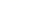 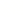 本试卷共8页，满分90分。考试用时100分钟。注意事项：1. 答卷前，考生务必用0.5毫米黑色水笔将自己的姓名、准考证号填写在试卷、答题卷上相应位置。2. 选择题每小题选出答案后，用2B铅笔把答题卷上对应题目选项的答案信息点涂黑；如需改动，用橡皮擦干净，再选涂其他答案。答案答在试卷上无效。3. 非选择题必须用0.5毫米黑色水笔作答，答案必须写在答题卷各题目指定区域内相应位置上；如需改动，先划掉原来的答案，然后再写上新答案；不得使用铅笔和涂改液不按以上要求作答的答案无效。祝同学们考出优异成绩!一、单项选择(共15小题;每小题1分，满分15分)从A、B、C、D四个选项中选出可以填入空白处的最佳选项。1.  The 2022 Winter Olympics impressed me a lot, and _______ moment Xu Mengtao won the gold medal moved me the most.A. a	        B.an	        C. the	        D. 不填	2.  The traditional Chinese lunar calendar divides a year into 24 solar terms. Xiaoman(a little full) usually falls _______ May.A.in	       	B. at	        C. on	        D.to	3.  The living conditions of the endangered wild animals have greatly improved. The number of _______ is rapidly increasing.A.us		   	B. you	    C. him	        D. them	4.  What a _______ day! Luckily, I bring an umbrella to protect myself from the sunlight and heat.A. windy	   	B. snowy	   	C. sunny	     	D. rainy	5.  —I don’t care what Kate thinks.—Well, you _______. Her suggestions are of some value.A. would	   	B. should	   	C. might     	D. could	6.  It’s a long time! I can’t remember when this picture _______ in Jinshan Park.A. was taken	B. takes	    C.is taken	       	D. took	7.  —You look tired!—My husband _______ football matches all night. That was too noisy!A. watches	   B. has watched	C. was watching	D. will watch	8.  The high school invited a famous scientist _______ a talk on World Earth Day.A. giving	   B.to give	    C. give	        D. given	9.  Listening to music and watching films are both relaxing forms of _______.A. achievement	           B. agreement	     C. development  	       D. entertainment	10.  Our school provides so many colourful after-school activities on Fridays, but each student can only choose _______ two activities.A. at first	   B. at last	   C. at least	        D. at most	11.  Chinese women’s football team members worked _______ and won the Asian Cup.A. widely	  B. closely	   C. hardly	        D. simply	12.  —Sam’s animal sign is the Tiger. It is said that people born in the Year of the Tiger are brave.— _______ He reported a crime to the police last week.A. I can’t agree more.	          B. You’re welcome.	C. That’s not the case.	          D. Never mind.	13.  The saying “_______” tells us that effort is very important in everything. A. It never rains but pours.	        B. No pain, no gain.	C. A friend in need is a friend indeed.	D. Every dog has its day.	14.  SHENZHOU-14 was lifted off successfully! Could you tell me _______?A. in which centre it will be lifted offB. who entered China Space Station this timeC. what will it mean to the development of China D. that three astronauts entered China Space Station15.  Which of following words rhymes with the last word in the first line of the poem?A. remain	         B. appear	         C. taste	     D. last	二、完形填空(共10小题;每小题1分，满分10分)阅读下面短文，根据短文内容，从短文后各题所给的A、B、C、D四个选项中，选择最佳选项。This summer, when I walked into my grandparents’ house with my little brother Frank, I tried not to look at Grandpa’s chair anyway. It still looked the same. His blue    16    was there, as if Grandpa was going to pull it over his legs. My cousin Jack was playing in the yard as if     17    had happened. “Let’s go to catch fish!” Jack    18    the fish net from the corner, Grandpa’s net.Last summer, I was holding the net when Grandpa asked me    19    I could help him teach Frank how to play chess. I said no because I wanted to catch fish. Grandpa had been the one who’d taught us how to catch fish, but then the    20     made him stay behind.I    21    saying no to Grandpa, and now I wouldn’t have chance to play chess with him.When we reached the stream, we began to catch fish. Suddenly, Jack shouted, “Frank is shaking.” We hadn’t brought anything to keep    22    so I had to send him home.Grandma was worried to see a wet Frank and    23    put Grandpa’s blue blanket around him. As I went to the stream again to meet Jack, I looked back at Frank with that old blanket. Something seemed to    24    me at that moment. Everything was just like before, but Grandpa was gone.I walked to Frank. “Did Grandpa teach you to play chess last summer?” I asked. “No, Grandpa was too sick then.” he said, “I miss him.”“Me, too.” When I said it, I knew Grandpa was never gone. What    25    us was still there. It could be the fish net. It could be the chess. It could be the blue blanket.16.A. sweater       	B. blanket         	C. scarf            	D. tie17.A. nothing         B. everything       	C. something        	D. anything18.A.put out          B. carried out       	C. pulled out        	D. handed out19.A. whether     	B. when           	C. why             	D. how20.A. schoolwork     	B. business        	C. housework       	D. illness21.A. avoided	       	B. imagined	        C. regretted	       	D. considered22.A. cool	       	B. warm	        	C. sleepy	       		D. awake	23.A. peacefully	    B. politely	        C. quietly	        	D. quickly	24.A.hit	           	B. fit	          	C. follow	         	D. beat	25.A. stopped	    	B. surprised    		C. controlled     		D. connected	三、阅读理解(共10小题;每小题2分，满分20分)阅读下面的三篇短文，根据短文内容，从短文后各题所给的A、B、C D四个选项中，选择最佳选项。A26. What does the underlined word “this” refer to(指代)? A. The air becoming clean.	        B. Bees and birds returning.	C. The temperature dropping	        D. Gardening jobs increasing.	27. According to the passage, all of the three projects ________.A. lie in the city center	           	B. have received high praise	C. have 18 solar-powered towers	    D. have 30 corridors full of trees and flowers 28. Which part of a magazine may this passage be taken from?A. International Charities.	        B. Art World.	C. Green Life.	                 	D. Great People.	BWhen everyone was ready, Peter knocked on the door gently.The door opened slowly, and a lady came out. It was Wendy. The boys all took off their hats “Where am I?” Wendy asked.Of course, Slightly was the first to get a word in.“Wendy lady,’’ he said quickly, “we built this house for you.’’“Oh, please say you like it!” cried Nibs.“What a lovely, lovely house,” Wendy said. The boys were delighted. “We are your children.” said the twins.They all lowered their knees and held out their arms.“Oh, Wendy lady, please be our mother!” they cried in union.“I would love to,” said Wendy, “but you see I am only a little girl. I have no experience of being a mother.”“_______” said Peter. “We just need a nice motherly person.” “Oh, really?” Wendy said. “I think that is exactly what I am.’’“It is. It is!” they all cried.“Very well,” she said, “I will do my best. Come inside now you naughty children. I think there’s just enough time for me to finish the story of Cinderella before I put you to bed.”They went in, and that was the first of the many joyful evenings they had with Wendy. By and by she made them comfortable in the big bed in their home under the trees. But she herself slept that night in the little house. Peter kept watching outside with a sword(剑),because the pirates(海盗) could be heard drinking far away, and the wolves were going about for food. The little house looked very warm and safe in the darkness. After some time, Peter fell asleep, and all was still and quiet in the Neverland.(adapted from Peter Pan)29. Which of the following is the most suitable for the blank(空格)?A. It’s really a pity.	          B. It’s my pleasure.	C. That doesn’t matter.	      D. I'm sorry to hear that.	30, According to this passage, Peter is__________.A. polite and brave	          B. curious and creative	C. patient and practical	      D. modest and confident	31. What can we learn from the passage?A. There was possible danger around the house. B. The children disliked the story told by Wendy.C. Peter fell asleep after he drove the pirates away. D. Wendy was unwilling to be the children’s mother.COver 5 million shared bikes in China are using services offered by Beidou Navigation Satellite System(北斗卫星导航系统). These shared bikes all use Beidou based positioning chips(芯片).The chips have high qualities. They can deal with information accurately and quickly. They feature low power consumption. They provide a better user experience and easier management for the local companies. Now, several new models of shared electric bikes with Beidou-based chips have also started to be produced and put into market. Besides positioning and navigation, the chips will help users and bike companies record user speed and battery condition of an electric bike. The possible crimes during the bike using will also be recorded.In fact, years ago, shared bike companies began to use positioning chips which worked well with both GPS and Beidou services. After the Beidou system became fully in use in the summer of 2020, shared bike companies started installing Beidou-based chips on more bikes in more areas. The latest chips which are popular with bike companies are smaller and have more advantages over the old types.Since 2000, a total of 59 Beidou satellites have been lifted from the Xichang Satellite Launch Center in Sichuan Province. After the final satellite was lifted in 2020, the system was completed and started providing global services. Beidou Satellite System is designed and developed by China and it is one of four global navigation networks, along with the United States’ GPS, Russia’s GLONASS and the European Union’s Galileo.According to a research in 2022, by the end of 2021the total value connected with satellite navigation and positioning services in China was 469 billion yuan, a 16.3-percent increase year-on-year. More than 500,000 Chinese people now work at around 14.000 China’s companies and organizations doing business connected with Beidou and other satellite navigation and positioning services.32.What’s the main idea of Paragraph 2?A. The history of shared bikes. B. The qualities of shared bikes.C. The advantages of Beidou-based chips. D. The producers of Beidou-based chips.33.What does the underlined word “installing” mean in Paragraph 3?A. putting away	B. putting off		C. putting through		D. putting in	34.How does the writer prove the value of satellite navigation and positioning services in Paragraph 5?A. By explaining reasons	       	B. By listing numbers.	C. By comparing conditions.	    	D. By introducing backgrounds.	35. What’s the best title of the passage?A. Technology Shapes the Future of the Products B. Users Needs Drive the Growth of the Products C. Competition Lifts the Quality of the Products D. Service Increases the Sales of the Products四、词汇运用(共10小题;每小题1分，满分10分)A)根据句意，用括号中所给单词的正确形式或音标提示填空，每空一词。36.  Yesterday, Sandy gave an excellent show and the _______([həʊl]) class were excited.37.  Millie is interested in Biology and she often records the _______ (nature) beauty in the park.38.  Eddie, look at your _______ (tidy) room. You’d better keep everything in order.39.  These UNICEF _______ (office) wish is to improve the living conditions of the local children.40.  The machine was repaired last Saturday. Now it is running _______ (smooth). B)根据句意及汉语提示，写出各单词的正确形式，每空一词。41.  Of all the _______ (女演员)，I admire Audrey Hepburn most.42.  In my family, dad is the strongest, mum is the _______ (苗条的) and I am the cutest.43.  Hobo has just moved here and this is the third time he has _______ (迷失) his way.44.  After a heated _______ (讨论), the headmasters from different schools reached an agreement.45.  Sorry, hamburgers in our shop have been sold out. Do you mind _______ (取消) your order?五、短文填空(共10小题;每小题1分，满分10分)根据短文内容及所给首字母提示写出所缺单词，使短文意思完整，每空一词。 To many young Chinese people, Premier Zhou Enlai is known as a key founder of the New China. But f____46_____ people know he once wrote a martial arts novel called Jin Guo Ying Xiong.Recently, a Sina Weibo user m____47_____ this novel written by Zhou more than a century ago. Many young people showed a strong i____48_____ in it and their admiration for the early pioneers of China. Another user posted the first page of the novel which Zhou wrote at the a____49_____ of 16.It was published under Zhou’s pseudonym(笔名) “Fei Fei” in a magazine beginning in October,1914. However, the novel was never completed, but it can be found a____50_____ The Early Works of Zhou Enlai published by the Central Party Literature Press in 1998.A____52_____ many young people expressed the regret that Zhou did not go on with the novel, they said he played a more important role in China’s history. One wrote “The novel was stopped but Premier Zhou went on to s____52_____ the Chinese nation out of danger!” Another added, “He gave up a novel, but he wrote a history of m____53_____ China." A 29-year-old computer engineer said, “The pioneers of China are spiritual leaders for me. Remembering them helped me build up the r____54_____ values. When I face problems in life, I am always reminded not to f____55_____ the lives of those pioneers. The difficulties I face now are nothing compared with what they experienced.”六、任务型阅读(共10小题;每小题1分，满分10分)APeople use colour expressions to show their feelings and describe the world. Many colour-related phrases are common in our speech. Let’s see where they came from.•The BluesThe phrase is a short form of “the blue devils", which also stands for sad feelings. This expression is also used to describe a type of jazz music that became popular in the south of America in the 1940s.•Black Sheep of the FamilyThe phrase refers to a member of a family or a group who is unacceptable. In the old days, the black sheep were sold at a lower price than the white ones at the market, because their fleece(羊毛) could not be coloured. This made the black sheep an unwelcome member of the group•A Red-letter DayA Red-letter Day is a day when something really exciting and memorable(难忘的) happens. It came from the practice of marking special western days, holidays, or other festivals in red on the calendar. Today, some calendars still use red numbers for special holidays, even weekends.•Green with EnvyWriters such as Shakespeare in the 16th century used the colour green to stand for envy, but it was the Greeks who connected it with sickness caused by envy. When a person was full of envy, his or her body produced too much bile(胆汁), giving his or her skin a greenish colour. That is green with envy.阅读以上信息，用恰当的单词完成下面的短文，每空一词。People use colours to express their feelings and describe the world. Many colour-related phrases are often ____56_____ in our speech. For example, the Blues not only represents ____57_____ but also refers to a type of popular jazz music. The expression Black Sheep of the Family means an unwelcome member of a family or a group. In the past, it was impossible to colour the fleece of the black sheep, so the black sheep were ____58_____ less money than the white ones at the market. A Red-letter Day came from the practice of marking a special day in red on the calendar when that day ____59_____ remembering. Green with Envy appeared because the Greeks believed that the colour green had ____60___ to do with sickness caused by envy. Later writers began to use green for envy.BThe folk art form, kuaiban, which has a long history, can be performed by a group or a single person. With one or two pairs of bamboo clappers—a kind of traditional Chinese musical instrument in their hands, the performers tell stories in the local dialect(方言). These stories are usually folk tales or about social life. 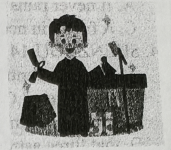 Recently, Liu Jiming and Wan Yifu made and shared three short videos by using kuaiban which were viewed about 4 million times. As a result, Liu and Wan have gained more than 1million followers on the Internet. They’ve created many new works to raise people’s awareness. Some of their works are about the danger of drunken driving and food safety. They also write stories to show respect to people who make contributions, such as traffic policemen.According to Liu and Wan, people can understand kuaiban pieces without difficulty. The stories told in kuaiban pieces are close to people’s daily lives. Thus, they consider that it is a fun way to introduce the Chinese folk culture through kuaiban. And what matters to them is that both young people and old people begin to know the charm of the art form, kuaiban, which may not be paid much attention to, compared to other traditional art forms.Folk art forms, like xiangsheng, pingshu and kuaiban, share something in common. These traditional art forms show the beauty and value of traditional Chinese culture so they should be known by more people and get to more areas. Luckily, through the Internet, new performers who go on sharing kuaiban pieces, like Liu and Wan are playing an active role. Hopefully these Chinese folk art forms will be alive with the times.阅读以上信息，用恰当的单词完成下面的表格，每空一词。七、书面表达(共1题;满分15分) 假如你是李华，看到某英语报社将要组织的劳动体验和体育锻炼夏令营活动的宣传。请用英语给编辑写一封信，谈一谈你更想参与的一种活动及理由，并对你选择的活动提出建议。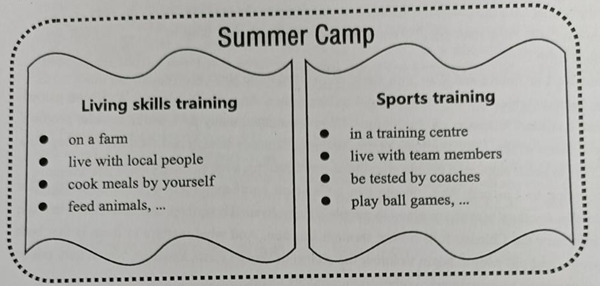 要求:1.所写内容必须包括一种活动的所有信息，可适当发挥;2.对你所选择的活动说明理由，并对其提出建议;3.文章不少于90词，开头已给出，不计入总词数;4.文中不得出现真实的姓名、校名等信息。 Dear Sir/Madam,Thanks for offering such meaningful camps. I prefer______________________________________________________________________________________________________________________________________________________________________________________________________________________________________________________________________________________________________________________________________________________________________________________________________________________________________________________________________________________________________________________________________________________________________________________________________________Yours, Li Hua参考答案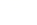 一、单项选择1. C 2. A 3. D 4. C 5. B 6. A 7. C 8. B 9. D 10. D 11. B 12. A 13. B 14. B 15. D 二、完形填空16.B 17.A  18.C  19.A  20.D21.C 22.B 23.D 24.A 25.D三、阅读理解26.D 27.B 28.C 29.C 30.A31.A 32.C 33.D 34.B 35.A五、短文填空46.few  47.mentioned  48.interest 49.age  50.among51.Although 52.save  53.modern  54.right/real 55.forget六、任务型阅读A. 56.heard/used/found 57.sadness/unhappiness 58.worth 59.needed/required 60.somethingB. 61.fall/die/disappear  62.society 63.easily 64.spread/influence 65.continue/keep七、书面表达Possible version 1: Dear Sir/Madam,Thanks for offering such meaningful camps. I prefer living skills training because all the living skills I will get during the process will be of great value to my later life.The living skills training will be on a farm. There, I can live with local people who will help me learn more about their customs and lifestyles. Moreover, what makes me interested is that I can cook by myself. In the summer camp, I can take part in activities on the farm such as feeding animals and picking fruit.I also have some advice for you. I hope there will be more activities like growing plants and vegetables. I hope I will enjoy myself on the farm. Yours, Li HuaPossible version 1: Dear Sir/Madam,Thanks for offering such meaningful camps. I prefer living skills training because all the living skills I will get during the process will be of great value to my later life.The living skills training will be on a farm. There, I can live with local people who will help me learn more about their customs and lifestyles. Moreover, what makes me interested is that I can cook by myself. In the summer camp, I can take part in activities on the farm such as feeding animals and picking fruit.I also have some advice for you. I hope there will be more activities like growing plants and vegetables. I hope I will enjoy myself on the farm. Yours, Li HuaThough time flies fast,Sweet memories will_____.A bright future is on the way, And what a wonderful day!...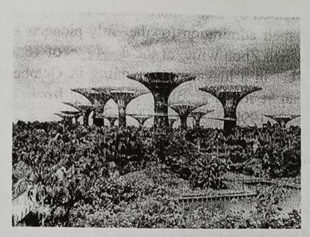 Project in SingaporeThe fantastic man-made “forest” is a Singapore landmark. It is made from steel and concrete(水泥) covered in local flowers and plants. At night, 18 solar-powered tree-like towers which get their energy from the sun often light up the city. The project was awarded “the World Building of the Year” and its designer said the idea was to create “a city in a garden”. Clearly, the special way of building up the forest makes a difference to lifting the public’s awareness about environment. Project in Milan  By decorating the buildings from top to bottom with more than 20,000 trees and plants, Italian architect Stefano Boeri said he’d wanted to make trees part of the buildings and create something that could help to reduce pollution. These buildings lie in the center of the city, Milan. Which types of trees are planted and where the trees are planted depend on the trees’ likes for sunlight. There is no doubt that this award-winning project is a great work.	Project in Medellin  Medellin has won high praise for its green corridors(长廊)”. This project helps the city which used to be poor and dirty get a new look. Now the30 corridors full of trees and flowers connect green spaces such as parks and gardens in Medellin. The green corridors have reduced the temperature by two degrees and helped make the air clean Bees and birds have returned. To make the beauty of the city remain, more gardening jobs have been created Because of this, people there live more actively. Its one of the best examples driven by government which improves the environment. Characters: Peter; Wendy, Slightly, Nibs, the twinsChinese folk art forms never ___61____Chinese folk art forms never ___61____The introduction to kuaiban·It has a long history and is performed by a group or a single person.·It is performed in the local dialect by using a special musical instrument made of bamboo.	·The content is about folk tales or what’s happening in ____62___.The stories of Liu and Wan with kuanban·More than 1 million viewers were attracted by Liu and Wan's kuaiban videos.	·They believe that kuaiban pieces can be ____63___ understood.	·They use kuaiban pieces to attract people’s attention to Chinese folk	culture.Reasons for the wide ____64___ of the	Chinese folk art·The beauty and value of traditional Chinese culture will be learned	through Chinese folk art forms.·The new performers ____65___ sharing kuaiban pieces actively.